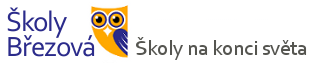 Oznámení změny údajů Jméno dítěte/žáka:  _______________________________________________  třída: ____________ školní rok: _______ /______ Oznamuji změnu údajů:trvalé bydliště dítěte/žáka – matky – otce:doručovací adresa (je-li jiná než trvalé bydliště):zdrav. pojišťovna žáka:  tel. kontakt: a) matka ___________________________ b) otec___________________________ jiný údaj (uveďte jaký):  Potvrzuji pravdivost výše uvedených údajů.  	______________________________________________                                                                                                               datum a podpis 